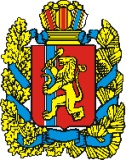 АДМИНИСТРАЦИЯ БОЛЬШЕКОСУЛЬСКОГО СЕЛЬСОВЕТАБОГОТОЛЬСКИЙ РАЙОНКРАСНОЯРСКОГО КРАЙПОСТАНОВЛ Е Н И Е12 февраля 2018г.                   с. Большая Косуль                              №  5-пО мерах по обеспечению безопасности на территории Большекосульскогосельсовета в период проведения выборов Президента Российской Федерации.            В целях обеспечения антитеррористической защищенности избирательных участков и личной безопасности граждан в период подготовки и проведения выборов Президента Российской Федерации, 18 марта 2018 года, руководствуясь Федеральным Законом от 06.03.2006  № 35 « О противодействии терроризму», Уставом Большекосульского сельсовета Боготольского района,   ПОСТАНОВЛЯЮ : 1.  Места парковки транспортных средств  установить:    -  по избирательному участку № 950 с. Большая Косуль –   от здания сельсовета;  -  по избирательному участку № 951 п. Каштан –   от здания поселкового клуба.           2. Утвердить:- план обеспечения антитеррористической защищенности и личной безопасности граждан в период подготовки и проведения выборов согласно приложению (приложение № 1);- графики дежурства руководящего состава и водительского состава администрации  Большекосульского сельсовета  18 марта 2018 года (приложение № 2)          3.Контроль за исполнением  постановления оставляю за собой.          4. Постановление  вступает в силу со дня подписания.Глава  Большекосульского сельсовета                                   Т. Ф. Поторочина.ПЛАНОбеспечения антитеррористической защищенности и личной безопасности граждан в период подготовки и проведения выборов ПАрезидента Российской Федерации.*Примечание:УИК- участковая избирательная комиссияЖКХ- жилищно- коммунальное хозяйство.№п/пМероприятия ОтветственныйисполнительСрок исполнения1Выполнить мероприятия по обеспечению пожарной безопасности, подготовки помещений УИК в целях антитеррористической защищенности при массово нахождении людей в период голосования, провести инструктаж с членами избирательной комиссии по действиям при возможных чрезвычайных ситуациях, подготовить к работе средства связи.Председатели УИКдо 19.02.20182Подготовить силы и средства для обеспечения:-охраны общественного порядка на избирательных участках;- охраны транспортных средств, перевозящие избирательные документы;-организация парковки транспорта;-принятия дополнительных мер по недопущению возможных массовых беспорядков на избирательных участках;-организовать работу по усиленному варианту ремонтно- восстановительных бригад ЖКХ и электрических сетей по ликвидации возможных аварийных и чрезвычайных ситуаций на коммунально-энергетических сетях поселения, в том числе в зданиях, в которых расположены избирательные участки;Глава сельсовета, зам. Главы сельсоветадо19.02.20183Организовать работу по усиленному варианту ремонтно- восстановительных бригад ЖКХ и электрических сетей по ликвидации возможных аварийных и чрезвычайных ситуаций на коммунально-электрических сетях поселения, в том числе в зданиях, в которых расположены избирательные участки.Глава сельсовета18.03.2018с 08.00до 20.00 ч.4Обеспечить контроль за соблюдением мер пожарной безопасности на избирательных участках участниками голосования и членами избирательных комиссий (запрет на курение, разведение костров и запуск фейерверков вблизи помещений УИК, и т.пГлава сельсоветаПредседатели УИК18.03.2018С 08.00 до 20.00 ч5.Предусмотреть автотранспорт (заключить договоры с организациями или частными лицами) для перевозки членов участковых избирательных комиссий с документами, с учетом обязательного определения места в автотранспорте для сотрудников МО МВД РФ «Боготольский»Председатели УИКДо 28 февраля 20186.Определить помещения на территориях поселений в качестве резервных участков для голосованияГлава сельсоветаПредседатели УИКДо 20.02.20187Обеспечить беспрепятственный подъезд пожарной техники к избирательным участкам, исправность гидрантов и источников наружного пожарного водоснабжения, в том числе  водонапорных башенГлава сельсоветапостоянно